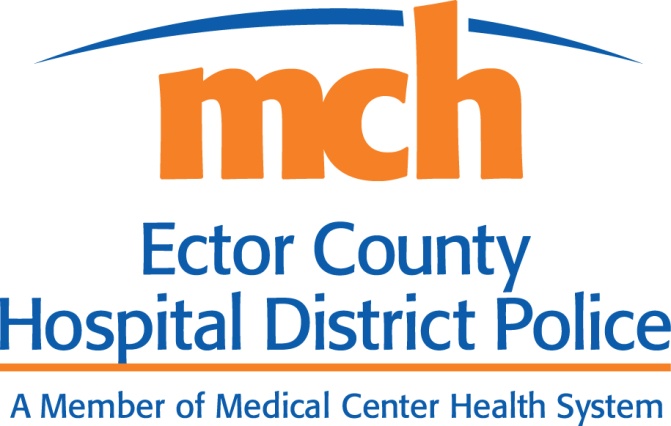 COMPLAINT FORMThe Foregoing statement is true to the best of my knowledge and belief.___________________________________________________________	_____________________________________________________Signature						Date		Witness Signature					Date